Introduction to the Rotation: Silver Medicine is a service at Mount Sinai run by medicine residents to serve patients admitted to medicine who are HIV positive. The attendings are ID physicians and/or HIV specialists. In addition, there is often an ID fellow on service, acting as another educational resource for residents and to jointly follow a cohort of patients. Patients are admitted to Silver Medicine for a host of reasons, which may or may not be related to their HIV. Additionally, starting July 1st 2018, the service will be accepting teaching patients from the Geriatric Service. These patients will have a separate Geriatric attending and Geriatric fellow. Basic Layout of the Day: 6:30 am: Interns get sign out from the night intern and pre-round on patients7:30 am: Residents and interns round together8-9:30 am: Night admissions presented to attending and team, rounds with HIV/ID attending on HIV patients9:30 – 10 am: Rounds with Geriatric Team on Geriatric patients10-11 am: Residents have morning report10-10:30 am: Interns and attending go to social work rounds (see below)11am-Noon: Time to workNoon: Noon conference1pm-3pm/8pm: Time to work. The HIV/ID attending and fellow, if present, aim for afternoon teaching rounds twice per week.  Rotation Goals: Become comfortable managing medicine patients with HIVBecome familiar with common antiretroviral medications and treatment regimensLearn how to manage opportunistic infections seen in the HIV populationGain an appreciation for management of patients with complex psychosocial issuesRotation Tips: Social Workers: The HIV social workers are Erin Flynn (347-932-3343) and Adelyn Melnikoff (646-7887-7999). We round with Erin and Adelyn in person every day. They are amazingly helpful with our patients. Please keep in mind to ask every patient about home services – many HIV patients qualify for services because of their HIV status, so patients may have services even if you don’t expect them to! Please also make note if patients are on dialysis and make sure to inform Erin and Adelyn. Interns may need to participate in floor based interdisciplinary rounds as well (these take place on 10C, 10W, 9W and by phone with KCC 5). Please ask your attending on the first day of service how they would like these IDR rounds to run – the attending may go themselves to represent the team following SW rounds. For discharge follow up for patients on the Silver service, email is an effective way to ensure patients are scheduled at our Mount Sinai clinics. For Jack martin appointments, please email: # jackmartinappointments@mountsinai.orgFor appointments at the "downtown," Greenwich Village location, please email:#GVadmin@mountsinai.orgIf you are the intern admitting overnight, it may be unclear whether or not to restart a patient’s antiretrovirals. This is generally not an emergency and can always be addressed on morning rounds. Resistance testing is also something that should be discussed with the HIV/ID attending prior to sending. Additionally, every patient does not need an HIV viral load and CD4 count. If these have been sent recently, for example in the outpatient setting, and the patient is adherent to therapy, there is no utility to repeating these tests in the acute setting. Brief overview of HIV: HIV is a retrovirus that infects CD4 cells and dendritic cells. The life cycle of HIV can be broken down into 6 steps: (1) entry (binding and fusion) using co-receptors CCR5 or CXCR4, (2) reverse transcription, (3) integration, (4/5) replication (transcription and translation), (6) cleavage, (7) assembly, and (8) budding and maturation. HIV medications (ARVs) target each of these steps. 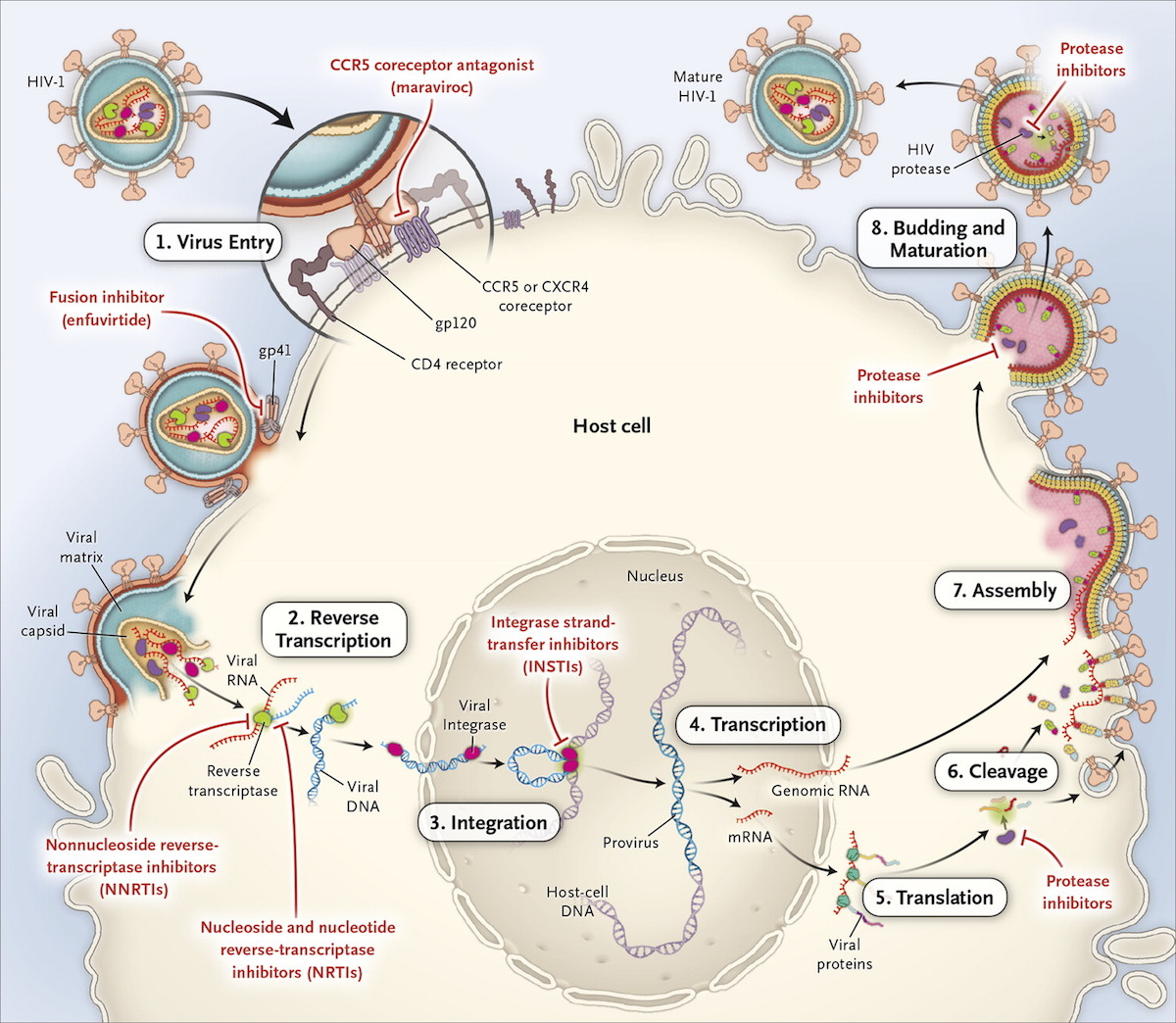 Anti-Retroviral Medication (ARV) Cheat Sheet:Preferred Initial Regimens: Typically, we pick 2 NRTIs and one drug from one of the other classes. Abacavir/Lamivudine/DolutegravirTenofovir (TAF or TDF)/Emtricitabine/DolutegravirTenofovir (TAF or TDF)/Emtricitabine PLUS Elvitegravir/Cobicstat OR Raltegravir OR Darunavir/RitonavirKeep a look out for the newest ART combination pills on the scene: TAF/FTC/bictegravir and DCF-TAF (darunavir/cobi/FTC/TAF)Tips for Starting ARV therapies: Testing before starting: Genotype/Drug resistance testing; HLA-B5701 if considering abacavir; TB/Hepatitis screenOk to start treatment while waiting for resistance testing, as you can always modify treatment later.Early administration of ARVs is preferred, even in the setting of OIs (though caution should be used with cryptococcal and TB meningitis)ART should be considered life-long therapy. Want to avoid interruption of ART except for serious toxicities or inability to take PO => usually causes immediate virologic rebound Note: Tenofovir Alafenamde (TAF) is newer and preferred version of tenofovir. It is a prodrug of Tenofovir Disoproxil Fumarate (TDF) and was developed because of renal and bone toxicity associated with TDF. TAF is metabolized intracellularly rather than in the plasma. This causes higher intracellular concentrations of the active metabolite and lower plasma levels, resulting in improved renal and bone safety. For morning report, good to know that trials comparing TAF to TDF (plus elvitegravir/cobicistat/emtricitabine) that showed TAF had superior virologic efficacy, no renal-related discontinuations, and less impact on bone mineral density. Table of Anti-Retrovirals: Note: Entry Inhibitors that block attachment of HIV to host cells, including Enfuvirtide and Maraviroc, have a limited role in therapy and are now rarely used because of method of delivery (injection) and side effects. Common Combination Pills: Atripla* = Efavirenz /Tenofovir (TDF)/ EmtricitabineStribild* = Elvitegravir /Cobicistat/Tenofovir (TDF)/ EmtricitabineGenvoya* = Elvitegravir /Cobicistat/Tenofovir (TAF)/ EmtricitabineTriumeq* = Dolutegravir / Abacavir / LamivudineBiktarvy* = Bictegravir/Emtricitabine/Tenofovir (TAF) Truvada = Tenofovir (TDF)/ EmtricitabineDescovy: Tenofovir (TAF)/ EmtricitabineEpzicom = Abacavir / LamivudineCombivir = Zidovudine / Lamivudine*Full regimen combination pills. Others are combination pills but not complete regimens. Considerations when choosing ART: For Hepatitis B: Should have TAF or TDF in the regimenIf very concerned for non-adherence, consider a PI based regimen (eg: darunavir/norvir/TAF/Emtricitabine) given high threshold to developing resistance mutations with the PI classAvoid TDF if GFR <60; Avoid TAF if GFR <30Osteoporosis: Avoid TDFQuick Word about HIV Prophylaxis: Post-Exposure Prophylaxis: TDF-Emtricitabine + Raltegravir Start as soon as feasible, latest within 72 hoursContinue for 28 days with HIV testing at 6 and 12 weeksPre-Exposure Prophylaxis: TDF-Emtricitabine (Truvada)Take daily for at least 7 days prior to exposureImportant Opportunistic Infections: Drug ClassMechanismExamplesSome Important Side Effects to Know:Nucleoside Analogue Reverse Transcriptase Inhibitors (NRTIs)Inhibit reverse transcriptase by acting as fake nucleosides that get incorporated into dsDNA during the conversion of RNA to DNA, causing nonfunctional DNA.  Pyrimidine Analogues: Emtricitabine (FTC)Lamivudine (3TC)Zidovudine (AZT)Stavudine Purine Analogues: Abacavir (ABC)Tenofovir (TDF or TAF)Didanosine Zidovudine: Bone Marrow Suppression; peripheral neuropathy, lactic acidosis, lipoatrophy Abacavir: Need to check HLAB5701 first because of risk of hypersensitivity reaction.TDF: Renal and bone adverse effects. Fanconi syndrome. Favorable Lipids. Didanosine: Pancreatitis; peripheral neuropathy, lipoatrophy, lactic acidosis Non-Nucleoside Analogue Reverse Transcriptase Inhibitors (NNRTIs)Also inhibit reverse transcriptase, but do so by binding directly to reverse transcriptaseEfavirenz (EFV)RilpivirineNevirapineEtravirineEfavirenz: Neuropsychiatric effects, rash in 15% of ptsRilpivirine: Cannot take with PPIsNevirapine: Hypersensitivity; hepatotoxicityEtravirine: RashProtease Inhibitors(PI)Prevents protease from cleaving HIV proteins and enzymes into forms that can infect other cells. DarunavirAtazanavirRitonavir Fosamprenavir IndinavirLopinavirNelfinavirSaquinavirTipranavirAtazanavir: Hyperbilirubinemia; nephrolithiasis Indinavir: LipoaccumulationSaquinavir: LipoaccumulationAll PIs may cause the metabolic syndromeIntegrase InhibitorsBlock HIV integrase, which encorporates HIV DNA into host DNARaltegravirElvitegravir (EVG)Dolutegravir  (DTG)Dolutegravir: Caution when used with metformin; May elevate serum creatinine; New data suggests may increase risk of neural tubes defects if taken during pregnancy. Booster AgentsInhibit CYP 3A4, increasing concentrations of other HIV drugs (notably PIs)Ritonavir (also a PI itself)CobicistatCobicistat: May increase serum creatinine Drug-Drug interactions may occur, notably with commonly prescribed medications such as statins, NOACs, and steroids (inhaled and systemic)PathogenCD4 CountCommon PresentationTestsProphylaxis/TreatmentPneumocystis jirovecci Pneumonia (PCP)<200 (or 13-14%)Dry Cough, Dyspnea on Exertion, Fever. Tends to have sub-acute course. CXR: Diffuse bilateral infiltrates. May lead to respiratory failure, pneumothorax, and death (still common cause of AIDS-related death)- PCP DFA (from Sputum or BAL)- Cytopathology from BAL - Elevated serum (1,3) B-D-Glucan PPx: Bactrim 160-800 dailyAlternate: Dapsone, atovaquoneTx: Bactrim x 21 days Alternate: Atovaquone (mild); Clindamycin/ primaquine (moderate); IV Pentamidine (severe. + Steroids for moderate – severe PCP (PaO2 < 70 or A-A gradient > 35)Mycoacterium Avium Complex (MAC)(MAC = water and soil mycobacteria)<50Prolonged course of fever. Fatigue, weight loss, diarrhea. Hepatosplenomegaly. Culture from a sterile site (eg: blood, bone marrow, lymph node)Ppx: Azithromycin 1200 mg weeklyAlternate: ClarithromycinTx: Macrolide + Ethambutol +/- Rifabutin Toxoplasma gondii <100 Usually presents with signs of CNS disease (eg: encephalitis – headache/fever/confusion. May have seizures and/or altered mental status)Posterior Uveitis Pneumonitis (rare): fever/cough/dyspneaPresumptive dx: compatible clinical syndrome, + T. gondii IgG Ab and classic imaging findings (multiple ring-enhancing lesions)PPx: Bactrim 160-800 dailyTx: Bactrim, sulfadiazine/pyramethamineAlternate Tx: Regimens containing Atovaquone,or Clindamycin instead of SulfadiazineProgressive Multifocal Leukoencephalopathy (PML) (JC virus – a human papylomavirus – reactivates and infects oligodendrocytes and astrocytes)Mostly < 150 Insidious progression (over weeks) of focal neurological deficits 2/2 patchy demyelinating process. Symptoms may include: AMS, motor deficits, limb ataxia, gait ataxia, visual symptoms, seizures.  Diagnosis made on clinical presentation and CT/MRI findings showing multifocal areas of white matter demyelination CSF + JC VirusBrain Biopsy = Gold StandardPPx: Antiretroviral therapyTx: There is no specific treatment for PML. The main strategy is restoring the host adaptive immune response which can prolong survival including starting/optimizing ARVsCryptococcal Mengingitis(Caused by the fungus Cryptococcus neoformans)< 100 Symptoms of meningitis including headache, nausea/vomiting, fatigue, confusion, sensitivity to light, fever, stiff neckThe cryptococcal antigen may be detected in CSF or blood. LP is diagnostic  - elevated opening pressure, positive CSF crypt ag, CSF  fungal culturePpx: Not generally indicatedTx: Amphotericin B plus flucytosine followed by prolonged course of fluconazoleKaposi Sarcoma(Vascular tumor associated with human herpesvirus 8)< 200 Purple colored skin lesions (may occur on the mucosal surfaces where they can’t be visualized from the outside)BiopsyART+ Local or systemic therapy depending on the extent of the disease 